Dall’oralità alla scrittura con input comprensibili: partendo dai vissuti autobiografici, percorsi multimediali e interattivi cuciti su misura per apprendenti analfabeti adultiPaola Casi ( Formatrice CPIA - Reggio Emilia Sud)9 marzo 2022ore 9.30 – 12.30Incontro online al link:http://meet.google.com/are-ywyq-fde 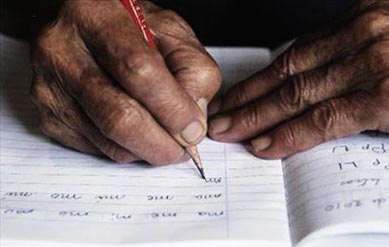 